 SANGER I MORGENSAMLING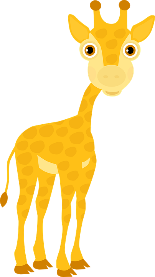                                          Sjiraffene                                             HøstGOD MORGEN SANG:God morgen, god morgen
her er vi igjen, vi kommer så glade
til barnehagen hen. Vi synger, vi leker    
og har det så godt, vi vil ikke bytte med kongens 
fine slott,God morgen!NAVNE SANG:Hei på deg …… (Malin)Hei på deg …… (Malin)Håper at du har det bra.Håper at du trivesOg får en fin, fin dagHei                                          SANGER TIL BUMERKENEVI SIER GOD DAG:(klapp klapp)
og hei på deg (klapp klapp)
Vi sier god dag (klapp klapp) 
og hei på deg (klapp klapp)
Vi sier god dag, og går ned, og går ned, og går ned
Vi sier god dag (klapp klapp) og hei på deg!HVILKEN DAG ER DET I DAG?Hvilken dag er det i dag? 
Hvilken dag er det i dag? 
Er det mandag? Er det mandag? Nei. Hvilken dag er det i dag? 
Hvilken dag er det i dag? 
er det tirsdag? Er det tirsdag? NeiHvilken dag er det i dag?
 Hvilken dag er det i dag? 
Er det onsdag? Er det onsdag? JA!!MANDAG, TIRSDAG …Mandag tirsdag klapp, klapp, klapp,
onsdag torsdag tramp, tramp, tramp,
fredag lørdag pling, pling, pling!
og søndag gjør vi mange ting eller ingen ting. 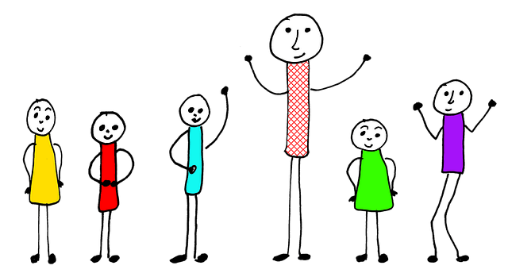 NÅ SKAL VI… Nå skal vi hoppe og hoppe litt, hoppe og hoppe litt Bæ, bæ, bee, ba, boo hoppe og hoppe litt, hoppe og hoppe litt Bæ, bæ, bee, ba, boo Og vi skal helt opp (streker hender opp) Og ned igjen (ta på tæne eller bøye ned) helt opp (streker hender opp) Og ned igjen (ta på tæne eller bøye ned) Riste litt, riste litt (riste kroppen) Nå skal vi vinke og vinke litt, vinke og vinke litt Bæ, bæ, bee, ba, boo vinke og vinke litt, vinke og vinke litt Bæ, bæ, bee, ba, boo Osv.. Forslag: Trampe, klappe, danse, spør barna!NÅR ER SAMLINGEN SLUTT …Alle holer henderAlle holer henderAlle barna henderÅ ja å ja å ja!For vi er gode venner For vi er gode venner For vi er gode venner Å ja å ja å jaNår er samlingen slutt for denne gangPass godt for deg selv til neste gangVi tar hverandre i hånden og sier takk for i dag 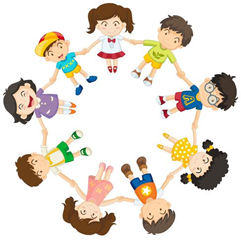 